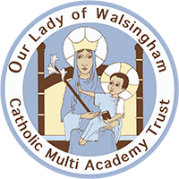 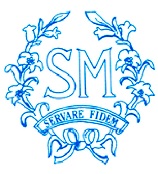 School Name: St Mary’s Catholic Primary School, IpswichJob Title: Class TeacherSalary MPRFTE (teaching staff) Fulltime  Job type - PermanentSt Mary’s Catholic Primary is a highly successful school in the centre of Ipswich.  We are part of the Our Lady of Walsingham Catholic Multi Academy Trust.Required from 1st September 2022Are you an enthusiastic, caring and creative teacher?We are looking to appoint a Class Teacher for our fantastic school.You will:Have high expectations of children’s attainment, progress and behaviourEnjoy being part of a teamCommunicate effectively and have a good sense of humourHave a secure knowledge of the primary curriculumContribute to the school’s drive for improvementDemonstrate a secure understanding of how children learnHave a commitment to the safeguarding of all childrenWe can offer:A friendly, supportive and hardworking staff and governing bodyHappy, motivated and well behaved childrenA positive environment in our well-resourced schoolActive encouragement and commitment to your personal and professional developmentIt is not a requirement of the role to be Catholic, but candidates should be sympathetic and support the Catholic ethos of the school.Visits to the school are welcome and encouraged, by arrangement and after school hours.  Please call 01473 728372.Further details and the application form are attached.Application and contact details.Completed applications should be emailed to: FAO The Headteachers, Mrs J Berry & Mrs J Measham, admin@st-marys-ipswich.suffolk.sch.ukClosing date:  Tuesday 26th April 2022 Interview date:  Tuesday 3rd May 2022We are committed to safer recruitment, equal opportunities, safeguarding and promoting the welfare of children and young people, and expect all staff to share this commitment.  An enhanced Disclosure and Barring Service check will be required.